 Key terms in Greek theatre 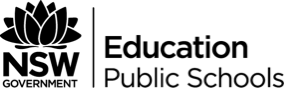 Canon Key terms in Greek theatre Unison Key terms in Greek theatre Stichomythia Key terms in Greek theatre Locomoting movement Key terms in Greek theatre Gestural movement Key terms in Greek theatre Chorus Key terms in Greek theatre Exaggeration Key terms in Greek theatre Repetition Key terms in Greek theatre Choral speaking Key terms in Greek theatre When a group of performers present the same movement, gesture or phrase one after another. Key terms in Greek theatre To do something at the same time. Key terms in Greek theatre Lines of dialogue being presented by alternating characters.   Key terms in Greek theatre Movement that requires the body to move from one place or another. Key terms in Greek theatre Movement of the hands, face or other body parts that communicate particular messages. Key terms in Greek theatre A group of performers who sing, speak, dance and move in unison. Key terms in Greek theatre Making something larger or greater than it is naturally.  Key terms in Greek theatre The repeating of a word, phrase, movement or gesture.  Key terms in Greek theatre The ensemble speaking of a group of performers. 